(一社)日本繊維状物質研究協会事務局（FAX番号：046-241-5612） 行　第１１回日本繊維状物質研究学術集会 展示出展申込書＊尚、展示担当者が１名を超える場合は、超える方の分を通常の参加申込書にて申込をしてください。・「会員番号」の欄は、会員の方（会員証の番号）のみ記入してください。・受付後、FAXで返送いたしますので受講当日必ず持参してください。ご返送がない場合には、受付されておりませんので御手数ですがご確認のお電話をいただければと思います。　　　　　　　　　　　締切日：２０２３年６月９日(金)申込日申込日　　　　　年　　　月　　　日　　　　　年　　　月　　　日　　　　　年　　　月　　　日　　　　　年　　　月　　　日　　　　　年　　　月　　　日　　　　　年　　　月　　　日　　　　　年　　　月　　　日出展者名実施日２０２３年８月２５日（木）～同月２６日（金）２０２３年８月２５日（木）～同月２６日（金）２０２３年８月２５日（木）～同月２６日（金）２０２３年８月２５日（木）～同月２６日（金）２０２３年８月２５日（木）～同月２６日（金）２０２３年８月２５日（木）～同月２６日（金）２０２３年８月２５日（木）～同月２６日（金）出展者名対象区分会員番号協会記入欄協会記入欄出展者名会社名出展者名住所〒〒〒〒〒〒〒出展者名ＴＥＬＦＡＸＦＡＸ出展者名部署名出展者名担当者名出展者名担当者E-mail主な展示の内容主な展示の内容展示品目展示品目機器名（　　　　　　　　　　　　　　　）定格電力(      W)機器名（　　　　　　　　　　　　　　　）定格電力(      W)機器名（　　　　　　　　　　　　　　　）定格電力(      W)機器名（　　　　　　　　　　　　　　　）定格電力(      W)機器名（　　　　　　　　　　　　　　　）定格電力(      W)機器名（　　　　　　　　　　　　　　　）定格電力(      W)機器名（　　　　　　　　　　　　　　　）定格電力(      W)機器名（　　　　　　　　　　　　　　　）定格電力(      W)機器名（　　　　　　　　　　　　　　　）定格電力(      W)機器名（　　　　　　　　　　　　　　　）定格電力(      W)機器名（　　　　　　　　　　　　　　　）定格電力(      W)機器名（　　　　　　　　　　　　　　　）定格電力(      W)機器名（　　　　　　　　　　　　　　　）定格電力(      W)機器名（　　　　　　　　　　　　　　　）定格電力(      W)機器名（　　　　　　　　　　　　　　　）定格電力(      W)機器名（　　　　　　　　　　　　　　　）定格電力(      W)機器名（　　　　　　　　　　　　　　　）定格電力(      W)機器名（　　　　　　　　　　　　　　　）定格電力(      W)機器名（　　　　　　　　　　　　　　　）定格電力(      W)機器名（　　　　　　　　　　　　　　　）定格電力(      W)機器名（　　　　　　　　　　　　　　　）定格電力(      W)機器名（　　　　　　　　　　　　　　　）定格電力(      W)機器名（　　　　　　　　　　　　　　　）定格電力(      W)機器名（　　　　　　　　　　　　　　　）定格電力(      W)機器名（　　　　　　　　　　　　　　　）定格電力(      W)機器名（　　　　　　　　　　　　　　　）定格電力(      W)機器名（　　　　　　　　　　　　　　　）定格電力(      W)機器名（　　　　　　　　　　　　　　　）定格電力(      W)ﾒｰｶｰﾌﾟﾚｾﾞﾝﾃｰｼｮﾝの有無ﾒｰｶｰﾌﾟﾚｾﾞﾝﾃｰｼｮﾝの有無必要　　　・　　不要＊必要に○をされた場合は、下記をご記入ください。必要　　　・　　不要＊必要に○をされた場合は、下記をご記入ください。必要　　　・　　不要＊必要に○をされた場合は、下記をご記入ください。必要　　　・　　不要＊必要に○をされた場合は、下記をご記入ください。必要　　　・　　不要＊必要に○をされた場合は、下記をご記入ください。必要　　　・　　不要＊必要に○をされた場合は、下記をご記入ください。必要　　　・　　不要＊必要に○をされた場合は、下記をご記入ください。ﾒｰｶｰﾌﾟﾚｾﾞﾝﾃｰｼｮﾝの演題名ﾒｰｶｰﾌﾟﾚｾﾞﾝﾃｰｼｮﾝの演題名機関誌への技術情報投稿について＊該当に○をしてください　（　希望する　　・　　希望しない　）機関誌への技術情報投稿について＊該当に○をしてください　（　希望する　　・　　希望しない　）機関誌への技術情報投稿について＊該当に○をしてください　（　希望する　　・　　希望しない　）機関誌への技術情報投稿について＊該当に○をしてください　（　希望する　　・　　希望しない　）機関誌への技術情報投稿について＊該当に○をしてください　（　希望する　　・　　希望しない　）機関誌への技術情報投稿について＊該当に○をしてください　（　希望する　　・　　希望しない　）機関誌への技術情報投稿について＊該当に○をしてください　（　希望する　　・　　希望しない　）機関誌への技術情報投稿について＊該当に○をしてください　（　希望する　　・　　希望しない　）機関誌への技術情報投稿について＊該当に○をしてください　（　希望する　　・　　希望しない　）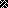 